CANDIDATI: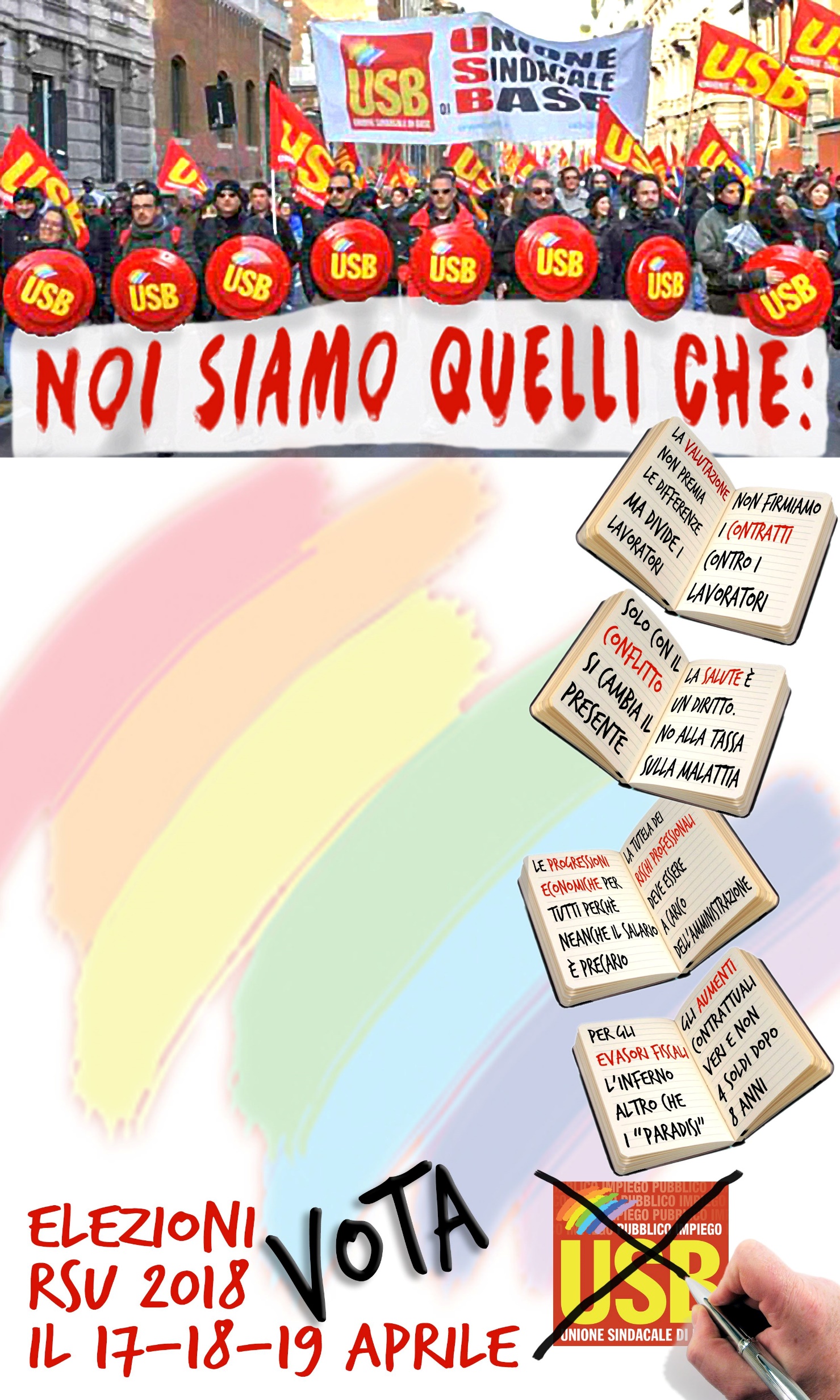 1.2.3.4.